Page 278. Exercice 20. Avec des angles.Le triangle EFG est rectangle en E :EG = 7 cm et  = 45°.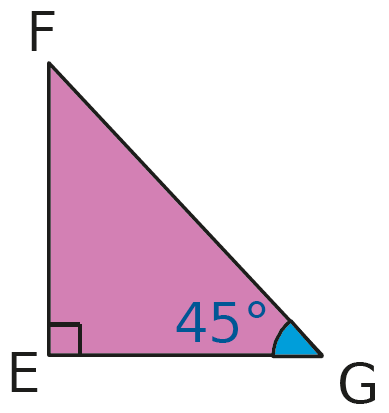 a. Calcule la mesure de l'angle .b. Calcule, en justifiant, EF et FG (tu arrondiras au mm).